___________________________________________________________________Leitsätze der Selbsthilfe für die Zusammenarbeit mit Personen des privaten und öffentlichen Rechts, Organisationen und Wirtschaftsunternehmen, insbesondere im Gesundheitswesenin der Fassung vom 30.04.2016PräambelDie Bundesarbeitsgemeinschaft Selbsthilfe von Menschen mit Behinderung und chronischer Erkrankung und ihren Angehörigen (BAG SELBSTHILFE) und der Paritätische Wohlfahrtsverband mit seinem FORUM chronisch kranker und behinderter Menschen im PARITÄTISCHEN (FORUM) vertreten als Dachorganisationen die Interessen der ihnen angeschlossenen Mitgliedsverbände. Darüber hinaus sind sie als die maßgeblichen Spitzenorganisationen der Selbsthilfe aufgerufen, die Interessenvertretung der Selbsthilfe behinderter und chronisch kranker Menschen insgesamt wahrzunehmen.Um ihren Auftrag als maßgebliche Spitzenorganisationen der Selbsthilfe behinderter und chronisch kranker Menschen sachgerecht wahrnehmen zu können, ist es für die Selbsthilfe chronisch kranker und behinderter Menschen unabdingbar, ihre Neutralität und Unabhängigkeit strikt zu wahren. Auf der Basis ihrer Neutralität und Unabhängigkeit legen die der BAG SELBSTHILFE und die dem FORUM angeschlossenen Selbsthilfeorganisationen Wert auf eine faire und transparente Zusammenarbeit mit anderen Akteuren im Gesundheitswesen. Sie begrüßen das Interesse von Wirtschaftsunternehmen an einer solchen Zusammenarbeit und sehen hier die Chance zu einem gleichberechtigten Dialog.Um ihre Neutralität und Unabhängigkeit zu bewahren und auch künftig zu gewährleisten, sind im Folgenden gemeinsame Leitsätze der beiden Spitzenorganisationen für die Kooperation mit Personen des privaten und öffentlichen Rechts, Organisationen und Wirtschaftsunternehmen sowie von ihnen Beauftragte formuliert. Die nachstehenden Leitsätze gelten für die BAG SELBSTHILFE und das FORUM als übergreifende Zusammenschlüsse sowie für die Selbsthilfeorganisationen, die sich durch schriftliche Selbstverpflichtung zur Anwendung dieser Leitsätze gegenüber der BAG SELBSTHILFE und/oder dem PARITÄTISCHEN Wohlfahrtsverband, Gesamtverband e. V., verpflichtet haben.Soweit Selbsthilfeorganisationen entsprechende Leitsätze oder Richtlinien verabschiedet haben, bleibt deren Geltung unberührt. Die BAG SELBSTHILFE und das FORUM beraten die ihnen angeschlossenen Selbsthilfeorganisationen und begleiten sie fortlaufend bei der Umsetzung dieser Leitsätze in der Praxis.1.   Allgemeine Grundsätzea.   Die Selbsthilfeorganisationen richten ihre fachliche und politische Arbeit ausschließlich an den Bedürfnissen und Interessen von behinderten und chronisch kranken Menschen und deren Angehörigen aus. Sie wollen die Selbstbestimmung behinderter und chronisch kranker Menschen fördern. b.   Die Kooperation zwischen Selbsthilfeorganisationen und Wirtschaftsunternehmen muss mit den satzungsgemäßen Zielen und Aufgaben der Selbsthilfeorganisationen im Einklang stehen und diesen dienen. Die Selbsthilfeorganisationen akzeptieren keine Zusammenarbeit, welche die Gemeinnützigkeit des Verbandes gefährdet oder gar ausschließt.c.   In allen Bereichen der Zusammenarbeit mit Wirtschaftsunternehmen muss die Selbsthilfeorganisation die volle Kontrolle über die Inhalte der Arbeit behalten und unabhängig bleiben. Dies gilt sowohl für ideelle als auch für finanzielle Förderung und Kooperationen. d.   Jedwede Kooperation mit und Unterstützung durch Wirtschaftsunternehmen ist transparent zu gestalten.2. Prozentuale Grenzen von ZuwendungenDie Selbsthilfeorganisation trägt Sorge dafür, dass ihre Neutralität und Unabhängigkeit durch finanzielle Zuwendungen der pharmazeutischen Industrie, von Herstellern medizinischer Geräte oder Hilfsmitteln oder von anderen Wirtschaftsunternehmen nicht gefährdet ist. Es gelten folgende Grundsätze:Liegt der Anteil der finanziellen Mittel aus der pharmazeutischen Industrie, von Herstellern von medizinischen Geräten oder Hilfsmitteln oder von anderen Wirtschaftsunternehmen in einem Geschäftsjahr bei insgesamt über 40 % der gesamten Einnahmen der Selbsthilfeorganisation, so ist die Neutralität und Unabhängigkeit der Selbsthilfeorganisation nicht mehr gewährleistet.Der zuständige Monitoring-Ausschuss fordert nach Feststellung der Überschreitung des Grenzwerts die betreffende Selbsthilfeorganisation auf darzulegen, auf welche Weise der Zuwendungsanteil innerhalb eines Jahres auf unter 40 % reduziert werden kann. Der Ausschuss überprüft, ob dieser Vorschlag tragfähig ist. Ist dies der Fall, dann wird zwischen dem Ausschuss und der Selbsthilfeorganisation eine verbindliche Zielvereinbarung geschlossen.Liegt der Anteil der finanziellen Mittel aus der pharmazeutischen Industrie, von Herstellern von medizinischen Geräten oder Hilfsmitteln oder von anderen Wirtschaftsunternehmen insgesamt unter 15 % der Einnahmen der Selbsthilfeorganisation in einem Geschäftsjahr, so stellen diese Zuwendungen keine Gefährdung der Neutralität und Unabhängigkeit dar. Liegt der Anteil der finanziellen Mittel aus der pharmazeutischen Industrie, von Herstellern von medizinischen Geräten oder Hilfsmitteln oder von anderen Wirtschaftsunternehmen zwischen 15 % und 40 % der Einnahmen der Selbsthilfeorganisation in einem Geschäftsjahr, so ist im Einzelfall anhand einer Gesamtschau von den Monitoring-Ausschüssen zu prüfen, ob die Neutralität und Unabhängigkeit der Selbsthilfeorganisation gefährdet ist. In diesem Fall ist die betreffende Selbsthilfeorganisation verpflichtet, dem zuständigen Monitoring Ausschuss zeitnah eine Mitteilung über die Hintergründe der Überschreitung der Grenze von 15 % zu übermitteln.Es erfolgt eine Beratung, die in eine Zielvereinbarung einmündet, um langfristig zu einer Reduzierung des Anteils auf unter 15 % zu kommen.3.   Information und inhaltliche Neutralitäta.   In Kooperationen mit Unternehmen der pharmazeutischen Industrie, Anbietern von Heil- und Hilfsmitteln sowie Dienstleistungen und anderen Unternehmen, die Produkte für behinderte und chronisch kranke Menschen herstellen oder vertreiben, wird auf eine eindeutige Trennung zwischen Informationen der Selbsthilfeorganisation, Empfehlungen der Selbsthilfeorganisation und Werbung des Unternehmens geachtet. Die Selbsthilfeorganisationen informieren über Angebote, beteiligen sich aber nicht an der Werbung.Werbung von Wirtschaftsunternehmen ist grundsätzlich zu kennzeichnen. b.   Die Selbsthilfeorganisation gibt grundsätzlich weder Empfehlungen für einzelne Medikamente, Medikamentengruppen oder Medizinprodukte, noch Empfehlungen für bestimmte Therapien oder diagnostische Verfahren ab. Die Abgabe einer Empfehlung ist nur dann möglich, wenn diese auf dem Bewertungsergebnis anerkannter und neutraler Expertengremien beruhen. Die Zusammensetzung der Gremien muss öffentlich transparent sein. Ihre Ergebnisse müssen transparent und nachvollziehbar sein.Informationen von Wirtschaftsunternehmen werden kenntlich gemacht sowie nicht unkommentiert weitergegeben.c.   Die Selbsthilfeorganisation informiert über die Erfahrungen von Betroffenen mit Medikamenten, Medizinprodukten, Therapien und diagnostischen Verfahren. d.   Die Selbsthilfeorganisation informiert auch über die Vielfalt des Angebotes und über neue Entwicklungen im Bereich der Prävention, Diagnostik, Behandlung und Rehabilitation unter Angabe der Quellen. e.   Die Selbsthilfeorganisation ist in ihrer fachlichen Arbeit unabhängig und nicht an medizinische Fachrichtungen gebunden. 4.   Kommunikationsrechtea.   Die Selbsthilfeorganisation gewährt ggf. Wirtschaftsunternehmen in schriftlichen Vereinbarungen Kommunikationsrechte, wie z.B. das Recht auf die Verwendung des Vereinsnamens oder des Logos in Publikationen, Produktinformationen, Internet, Werbung oder auf Veranstaltungen. Tatsache und Gegenstand dieser Vereinbarungen werden veröffentlicht. Ausgeschlossen wird die unmittelbare oder mittelbare Bewerbung von Produkten, Produktgruppen oder Dienstleistungen zur Diagnostik und Therapie von chronischen Erkrankungen oder Behinderungen. Die schriftlichen Vereinbarungen enthalten eindeutige Beschreibungen, welcher Partner in welchem Zusammenhang Namen bzw. Logo des anderen Partners verwenden darf und wo die Grenzen gezogen werden. Eine Formulierung wie: „Der Sponsor verpflichtet sich, keine Maßnahmen zu treffen, die den Ideen und dem Ansehen der Selbsthilfeorganisation Schaden zufügen“ bietet in der Vereinbarung einen umfassenden Schutz für die Interessen der Selbsthilfeorganisation.b.   Das Gebot der Transparenz gebietet, dass grundsätzlich im Rahmen der gemeinsamen Aktion auf die Unterstützung durch das Wirtschaftsunternehmen hingewiesen wird, ohne jedoch im Sinne der Grundsätze des BMF für ertragssteuerrechtliche Behandlung des Sponsoring vom 18.02.1998 und des darauf beruhenden Erlasses des Finanzministeriums Bayerns vom 11.02.2000 aus steuerlicher Sicht Werbung im aktiven Sinne zu betreiben. c    Eine Verwendung des Logos und des Namens der Selbsthilfeorganisation darf nur mit ausdrücklicher schriftlicher Zustimmung der Selbsthilfeorganisation erfolgen. Das Logo muss dann originalgetreu verwendet werden. Abweichungen oder Änderungen sind nicht zulässig. Die Verwendung darf nur für den konkret vereinbarten Zweck erfolgen.Ebenso kann die Selbsthilfeorganisation das Logo des Wirtschaftsunternehmens verwenden. Die Abgrenzung von jeglicher Produktwerbung ist dabei zu beachten.d.   Im Folgenden sind übliche Aktionsfelder für Kommunikationsrechte zwischen Wirtschaftsunternehmen und Selbsthilfeorganisationen aufgeführt. Die Liste versteht sich als beispielhafte und nicht abschließende Nennung von Kooperationsmöglichkeiten.·        Veranstaltungen von SelbsthilfeorganisationenDie Selbsthilfeorganisation trägt dafür Sorge, dass bei von ihr organisierten und durchgeführten Veranstaltungen stets die Neutralität und Unabhängigkeit gewahrt bleibt. Dieser Anspruch gilt auch für organisatorische Fragen. Die Auswahl des Tagungsortes und der Rahmen der Veranstaltung wird von der Selbsthilfeorganisation bestimmt. Reisekosten orientieren sich grundsätzlich am Bundes- bzw. Landesreisekostengesetz. Sofern Honorare gezahlt werden sind diese maßvoll zu bemessen. Dabei kann die Honorarordnung des Deutschen Vereins für öffentliche und private Fürsorge herangezogen werden. Daten von Teilnehmenden an Veranstaltungen werden nicht an Wirtschaftsunternehmen weitergegeben. Bei der Festlegung der Inhalte und bei der Auswahl der Referenten achtet die Selbsthilfeorganisation insbesondere darauf, dass die Sachverhalte objektiv dargestellt und behandelt werden. Dies schließt eine einseitige Darstellung zu Gunsten eines bestimmten Unternehmens, einer bestimmten Therapie oder eines bestimmten Produktes grundsätzlich aus. Die Selbsthilfeorganisation trägt Sorge dafür, dass die behandelten Themenbereiche nicht allein von Referenten, die bei dem jeweiligen Sponsor angestellt sind oder vom dem jeweiligen Sponsor finanziell abhängig sind, behandelt werden.·        Veranstaltungen von WirtschaftsunternehmenDie Selbsthilfeorganisation trägt dafür Sorge, dass auch im Rahmen von Veranstaltungen von Wirtschaftsunternehmen stets die Neutralität und Unabhängigkeit der Selbsthilfeorganisation gewahrt bleibt. Die schriftliche Vereinbarung regelt, in wie weit der Name oder das Logo der Selbsthilfeorganisation auf Veranstaltungen des Wirtschaftsunternehmens benutzt werden darf. Werbung für ein konkretes Produkt, Produktgruppen oder Dienstleistungen wird dabei ausdrücklich ausgeschlossen. Reisekosten orientieren sich grundsätzlich am Bundes- bzw. Landesreisekostengesetz. Sofern Honorare gezahlt werden, sind diese maßvoll zu bemessen. Dabei kann die Honorarordnung des Deutschen Vereins für öffentliche und private Fürsorge herangezogen werden. ·        Publikationen von SelbsthilfeorganisationenSollte eine Publikation mit der Unterstützung durch ein Wirtschaftsunternehmen entstanden sein, wird auf den Druckerzeugnissen – z.B. mit der Formulierung: „mit freundlicher Unterstützung von.....“ – auf die Unterstützung hingewiesen. Dabei können das Logo oder der Schriftzug des Wirtschaftsunternehmens verwandt werden, soweit dies ohne besondere Hervorhebung erfolgt.·        Publikationen von WirtschaftsunternehmenDas Wirtschaftsunternehmen kann den Abdruck des Logos der Selbsthilfeorganisation in seinen Publikationen oder auf Plakaten veranlassen, soweit dies in der schriftlichen Vereinbarung festgehalten wurde. Die Vereinbarung schließt aus, dass auf diesem Wege mittel- oder unmittelbar Werbung für Produkte, Produktgruppen oder Dienstleistungen betrieben wird.·        Internetauftritte von SelbsthilfeorganisationenDie Selbsthilfeorganisation kann auf ihrer Homepage auf die Unterstützung durch Wirtschaftsunternehmen hinweisen. Eine aktivierte Verlinkung von einer Homepage der Selbsthilfeorganisation auf die Homepage eines Wirtschaftsunternehmens wird von den Steuerbehörden als aktive Werbung gewertet und stellt aus steuerlicher Sicht einen wirtschaftlichen Geschäftsbetrieb dar. Im Einzelnen wird auf den Erlass des Finanzministeriums Bayern vom 11.02.2000 verwiesen.·        Internetauftritte von WirtschaftsunternehmenWirtschaftsunternehmen können in ihrem Internetauftritt auf die Selbsthilfeorganisationen verweisen und auch direkt verlinken. Sie sollten die Selbsthilfeorganisationen über diesen Schritt informieren und auch akzeptieren, wenn eine solche Verlinkung nicht gewünscht wird. Eine Verlinkung zum down load-Bereich der Selbsthilfeorganisation verursacht Kosten bei der Selbsthilfeorganisation und ist in einer schriftlichen Vereinbarung zu regeln.·        Eigenwerbung von SelbsthilfeorganisationenSelbsthilfeorganisationen können in ihrer Eigenwerbung auf die Unterstützung von Wirtschaftsunternehmen hinweisen. Umfang und Art und Weise werden in der schriftlichen Vereinbarung festgehalten. Der Hinweis geschieht in der Form, dass es sich im steuerrechtlichen Sinne nicht um aktive Werbung handelt. Ein Zusammenhang mit Produkt-, Produktgruppen und Dienstleistungswerbung wird ausgeschlossen.·        Eigenwerbung von WirtschaftsunternehmenDie Selbsthilfeorganisation kann den unterstützenden Wirtschaftsunternehmen anbieten, die im Rahmen der geschlossenen Vereinbarungen erfolgten Zuwendungen öffentlich zu dokumentieren und damit zu werben.5.   Zuwendungena.   Die Selbsthilfeorganisation kann finanzielle Zuwendungen entgegennehmen. Dabei wird die Selbsthilfeorganisation nicht in Abhängigkeit von bestimmten Wirtschaftsunternehmen oder von einer bestimmten Person geraten. Die Selbsthilfeorganisation achtet bei der Förderung durch Wirtschaftsunternehmen und Privatpersonen insbesondere darauf, dass eine Beendigung der Unterstützung weder den Fortbestand noch den Kernbereich der satzungsgemäßen Arbeit der Selbsthilfeorganisation gefährden kann.b.   Die Selbsthilfeorganisation trifft ggf. auch Sponsoring-Vereinbarungen mit Wirtschaftsunternehmen. Unter Sponsoring ist dabei die Gewährung von Geld, geldwerten Vorteilen, Sachzuwendungen oder ideeller Unterstützung durch Unternehmen zur Förderung der Selbsthilfeorganisation zu verstehen, wenn damit auch eigene unternehmensbezogene Ziele der Werbung oder der Öffentlichkeitsarbeit des Unternehmens verfolgt werden. Die Selbsthilfeorganisation sichert ihre Unabhängigkeit gegenüber Sponsoren dadurch ab, dass Sponsoring-Vereinbarungen, die Zuwendungen in nicht unerheblichen Umfang zum Gegenstand haben, schriftlich fixiert und die Zuwendungen transparent gemacht werden.Sollte mit einem Unternehmen eine Sponsoring Vereinbarung getroffen werden, sind die geltenden steuerrechtlichen Vorschriften, insbesondere im Hinblick auf die Gemeinnützigkeit von Vereinen, und die eindeutige Zuordnung zum entsprechenden Tätigkeitsbereich zu beachten.c.   Soweit Projekte einer Selbsthilfeorganisation mit über der Hälfte der dafür notwendigen Sach- und Finanzmittel von einem oder mehreren Wirtschaftsunternehmen ausgestattet sind, werden diese in geeigneter Weise öffentlich ausgewiesen.d.   Die Selbsthilfeorganisation informiert in geeigneter Weise über Organvertreter, die außerhalb ihrer Rolle als Mitglied der Mitgliederversammlung von Wirtschaftsunternehmen Leistungen erhalten.6.   Unterstützung der Forschunga.   Die Selbsthilfeorganisation begrüßt Forschungsanstrengungen, die einer Verbesserung der Situation chronisch kranker und behinderter Menschen dienen.b.   Die Selbsthilfeorganisation ist grundsätzlich bereit, sich mit ihrer Fachkompetenz an solchen Forschungsprogrammen, insbesondere an klinischen Studien zu beteiligen, sowie über solche Forschungsprogramme, insbesondere klinische Studien, zu berichten, um über ihre Mitgliedsverbände so die Beteiligung von Probanden an den Forschungsprogrammen bzw. Studien zu ermöglichen. Eine solche Unterstützung setzt jedoch voraus, dass die Informationen über das Forschungs- und Studiendesign sowie über die laufenden Ergebnisse der Forschungsprogramme bzw. Studien die Informationen gegenüber der Selbsthilfeorganisation vollständig offen gelegt werden. Des Weiteren hält die Selbsthilfeorganisation die Übernahme der Kosten für die genannten Unterstützungsmaßnahmen durch die betreffenden Unternehmen für geboten. Die Selbsthilfeorganisationen unterstützen insbesondere Studien, die bei Studienregistern registriert werden und bei denen Design und Ergebnisse der Öffentlichkeit zugänglich gemacht werden.c.   Die Selbsthilfeorganisation versucht ihrerseits, im Interesse chronisch kranker und behinderter Menschen auf die Firmenpolitik (Studiendesigns, Produkteigenschaften, Marketing, etc.) der Unternehmen Einfluss zu nehmen.7.   Monitoringa.    Die BAG Selbsthilfe und der PARITÄTISCHE Wohlfahrtsverband mit seinem FORUM beraten aktiv neue Mitglieder im Zusammenhang mit der Unterzeichnung der Leitsätze, im Übrigen auch andere Mitglieder über Zielsetzung und Regelungsgehalt der Leitsätze. b.   Mindestens einmal im Jahr kommen Vertreter beider Organisationen zusammen, um über die Erfahrungen in der Anwendung der Leitsätze in der Praxis und notwendige Weiterentwicklung zu beraten. Die Ergebnisse dieser Fachaustausche werden öffentlich gemacht.c, Im Wege der Selbstverpflichtung erklären die Mitgliedsverbände, dass sie die Leitsätze in ihrem Verband umfassend umsetzen werden. Soweit sie der Auffassung sind, dass ein Leitsatzverstoß in ihrem Verband vorliegt, vorliegen wird oder Zweifel hierüber bestehen, verpflichten sich die Mitgliedsverbände, diesen Sachverhalt dem Monitoring Ausschuss zur Prüfung vorzulegen, sich einer entsprechenden Beratung im Hinblick auf ein leitsatzgerechtes Verhalten zu unterziehen und an diesem Beratungsverfahren umfassend nach Maßgabe der Geschäftsordnung des Monitoring Ausschusses mitzuwirken. d.   Werden Verstöße gegen die Leitsätze von außen an die Monitoring Ausschüsse herangetragen oder erlangt er auf sonstige Weise Kenntnis von einem möglichen Leitsatzverstoß, werden die betreffenden Organisationen von ihren Dachorganisationen aktiv angesprochen und ggf. zu einem Beratungsgespräch eingeladen. Im Wege der Selbstverpflichtung erklären die Mitgliedsverbände, umfassend an der Sachverhaltsaufklärung und Beratung mitzuwirken. Die im Beratungsgespräch getroffenen Regelungen  werden dokumentiert und übersandt.e.) Jedwede Kooperation mit und Unterstützung durch Wirtschaftsunternehmen ist transparent zu gestalten. Die Selbsthilfeorganisationen verpflichten sich, jährlich die Einnahmen in Anlehnung an die steuerrechtlichen Vorschriften zu veröffentlichen, insbesondere diejenigen Einnahmen, welche sie von Wirtschaftsunternehmen im Sinne des Art. 2 im Vorjahr des Geschäftsjahres erhalten haben; dies hat spätestens vier Wochen nach Feststellung und Genehmigung des Jahresabschlusses des jeweiligen Jahres zu erfolgen. Diese Veröffentlichung hat mindestens die Angaben aus der Matrix zur Selbstauskunft in der Fassung vom 30. April 2016 zu enthalten (Anlage).Die BAG SELBSTHILFE und das FORUM überprüfen einmal im Jahr, ob die Veröffentlichungen stattgefunden haben. Sie führen eine Transparenzliste auf ihren Websites, in denen die Veröffentlichung dokumentiert ist und in der auf die Homepage des Verbandes verlinkt wird. Die Verbände sollen die Dachverbände auf die Veröffentlichung ihrer Zuwendungen hinweisen.Die Veröffentlichung muss im Internet auf der Website des Verbandes erfolgen. Kommt ein Verband seiner Pflicht zur Veröffentlichung nicht oder nicht vollständig nach oder aktualisiert er diese nicht nach zumindest zwei Jahren, so kann der Monitoring Ausschuss entscheiden, den Verband aus der Transparenzliste zu streichen oder dieses entsprechend zu kennzeichnen. f.   Die Selbsthilfeorganisationen beraten und informieren regelmäßig ihre ihnen angeschlossenen Untergliederungen (Selbsthilfegruppen), z. B. in geeigneten Veranstaltungen und Publikationen, um haupt- und ehrenamtliche Mitglieder mit den erforderlichen Verfahrensregeln vertraut zu machen.g.   Selbsthilfeorganisationen, die diesen Leitsätzen beigetreten sind, werden in einer Übersicht zusammengefasst. Diese wird in der aktuellen Fassung im Internet auf den Websites der BAG SELBSTHIILFE und des FORUMs veröffentlicht. Durch Beschluss der Mitgliederversammlung der BAG SELBSTHILFE am 30 4.2016 und Beschluss des FORUMs im PARITÄTISCHEN vom 13. 4. 2016 wurden die Leitsätze abgeändert; die Leitsätze sind nunmehr in der vorliegenden Form von den Mitgliedsverbänden zu ratifizieren. Darüber hinausgehende Regelungen von Selbsthilfeorganisationen haben weiterhin Geltung.Den Leitsätzen ist die Matrix zur Selbstauskunft als Anlage der Leitsätze beigefügt. Sie ist Teil der Leitsätze.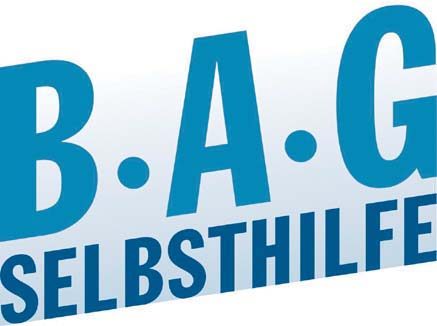 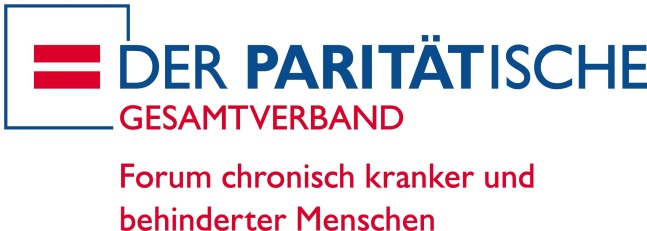 Monitoring-Gruppezur Anwendung der„Leitsätze der Selbsthilfe für die Zusammenarbeit mit Personen des privaten und öffentlichen Rechts, Organisationen und Wirtschaftsunternehmen, insbesondere im Gesundheitswesen“ von BAG SELBSTHILFE und FORUM im PARITÄTISCHENMonitoring-Gruppezur Anwendung der„Leitsätze der Selbsthilfe für die Zusammenarbeit mit Personen des privaten und öffentlichen Rechts, Organisationen und Wirtschaftsunternehmen, insbesondere im Gesundheitswesen“ von BAG SELBSTHILFE und FORUM im PARITÄTISCHEN